Домашнее задание по сольфеджио 4 классПовторить новую тему - доминантсептаккорд (D7) с обращениями                                                                                                       Обращение аккорда - перенос нижнего звука аккорда на октаву вверх или верхнего на октаву вниз.                                                                                   У любого септаккорда (и у D7 в том числе) есть 3 обращения: квинтсекстаккорд, терцквартаккорд, секундаккорд.                                                                                Пример построения D7 с его обращениями в До мажоре: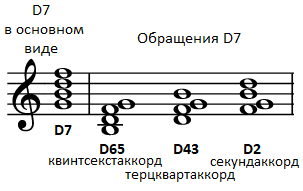 Пример разрешения D7 и его обращений в До мажоре: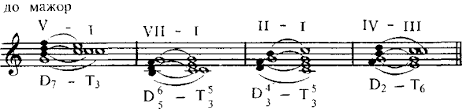 Переписать данную мелодию в тетрадь, определить тональность, найти, где мелодия в этой тональности движется по звукам D7 или его обращений, обвести и подписать эти фрагменты. 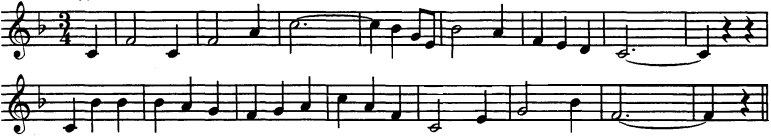 Переписанную мелодию петь наизусть с дирижированием.Дорогие ребята и родители! По всем вопросам (непонятная тема, трудности с домашним заданием и др.) можно и нужно писать мне на почту darsert.solf@gmail.com